Для лиц с ограниченными возможностями в Центральной библиотеке предоставляются следующие услуги:- выездные формы доставки необходимой литературы и аудиокассет на дом;-  клуб «Мы и компьютер»;- справочные правовые системы «КонсультантПлюс» и  «Гарант».В отделе обслуживания для лиц с ограниченными возможностями  имеются в наличии книги, напечатанные шрифтом Брайля, и аудиокассеты.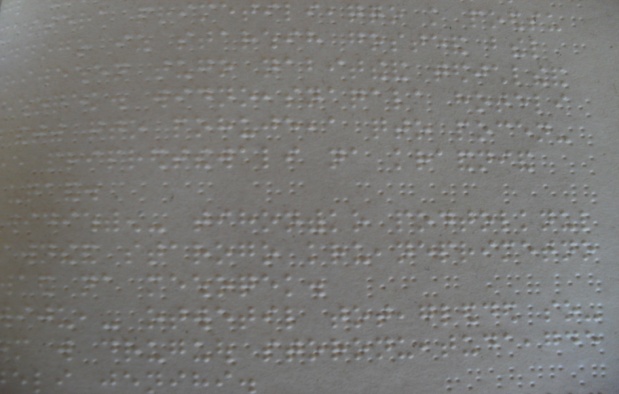 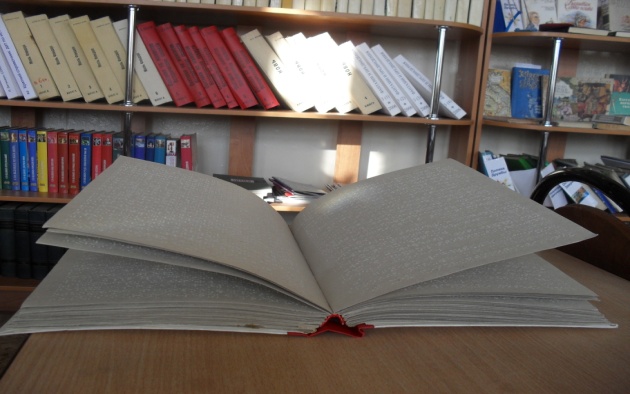 В клубе «Мы и компьютер» участники осваивают практические  умения и навыки использования компьютера в информационных и коммуникативных целях.Основная  цель клуба - помочь социализироваться в новой технологической информационной среде людям  с ограниченными возможностями.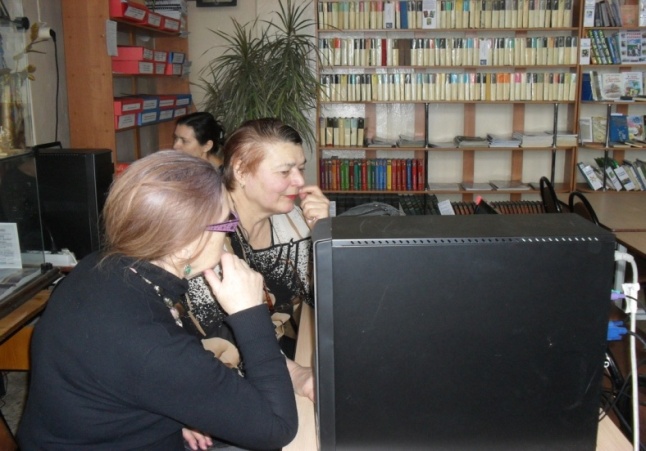 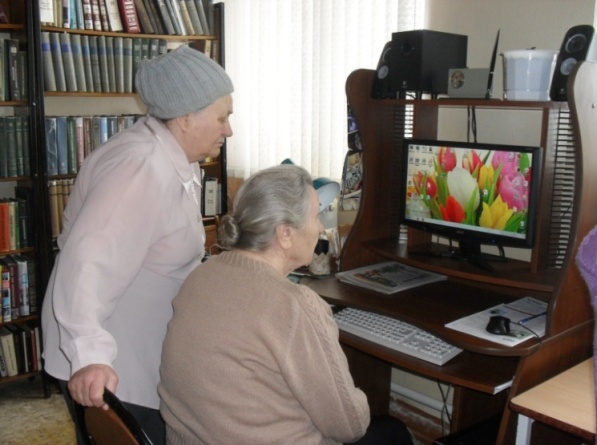 В библиотеке электронные правовые базы СПС «КонсультантПлюс» и СПС «Гарант» постоянно обновляются.  